香港中文大學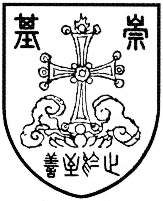 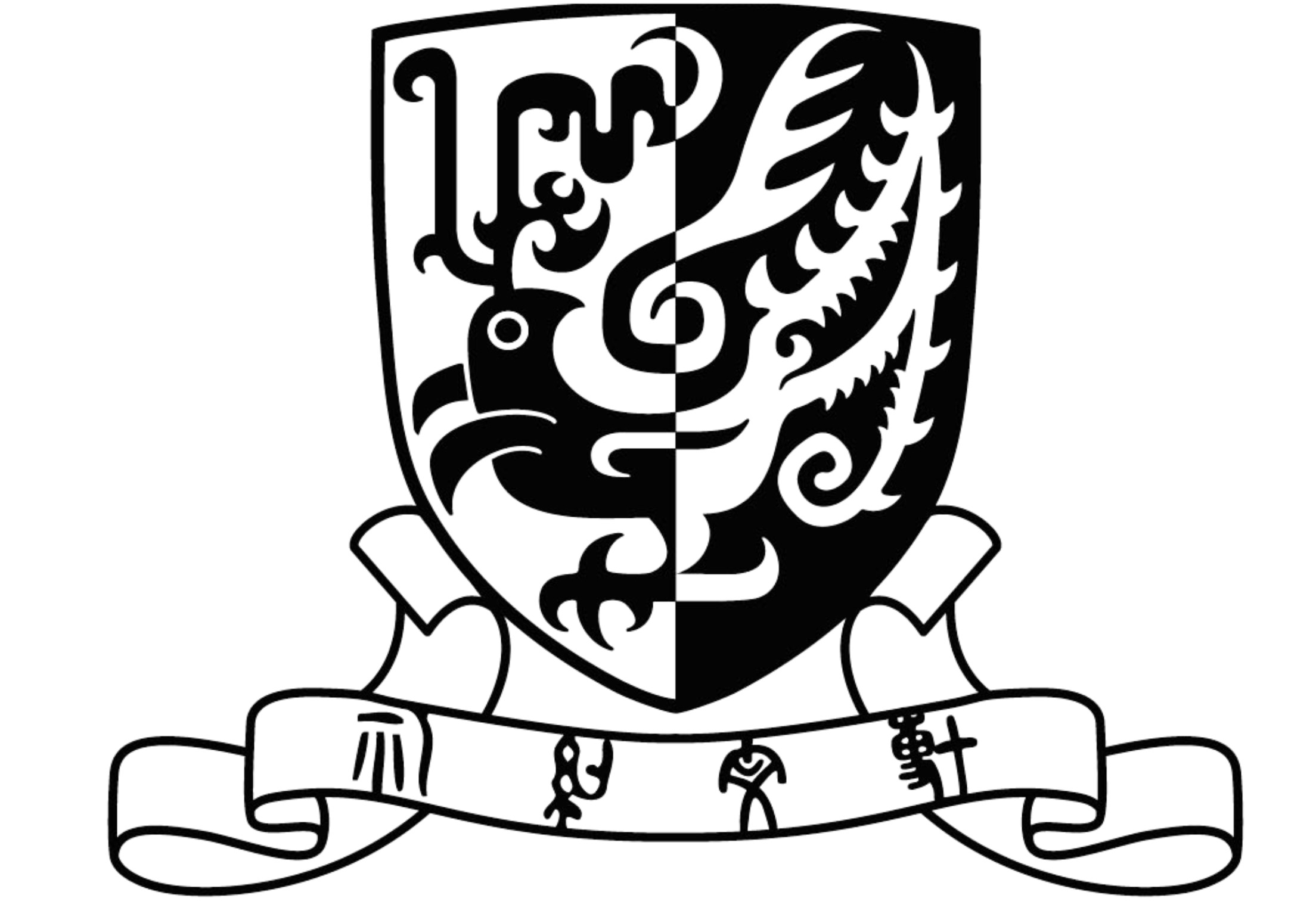 崇基學院教職員聯誼會會所場地佈置申請表房間使用單位名稱：	房間使用日期：		房間使用時間：		訂房位置：	樓下會賢角 (VIP房) / 樓下宴會廳一 (~12人) / 樓下宴會廳二 (~60人) /(請刪除不適用者)	樓上宴會廳三(~50人) / 樓上宴會廳四 (~100人) / 樓上宴會廳五 (~50人)佈置詳情： 			若除下裝飾後發現上述位置有任何損毀，本人／部門願意作出賠償。	申請人簽署及蓋章：		申請人姓名：		申請人聯絡電話：	註：	請將填妥的表格傳真至2603 7503或擲回本會，如有任何查詢，請致電3943 9696與本會聯絡。＜會方填寫＞上述房間使用單位已獲本會批准作上列的會場佈置。	批准人簽名及蓋章：	